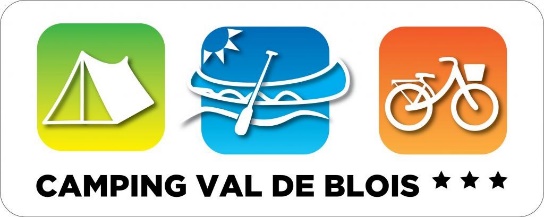 Lac de Loire, RD951 - 41350 VineuilTel : 02 54 79 93 57Email : contact@camping-loisir-blois.com – Site internet : www.camping-loisir-blois.comSiret : 829 477 819 00017106 emplacements nus, 14 locatifsOuvert du 30/03/2024 au 05/10/2024Heure d’arrivée : à partir de 16h00 / Heure de départ : 11h00 maximum.Numéro et date de l’arrêté préfectoral de classement : N° C41-054032-001 en date du 18/07/2018INFORMATIONS GENERALES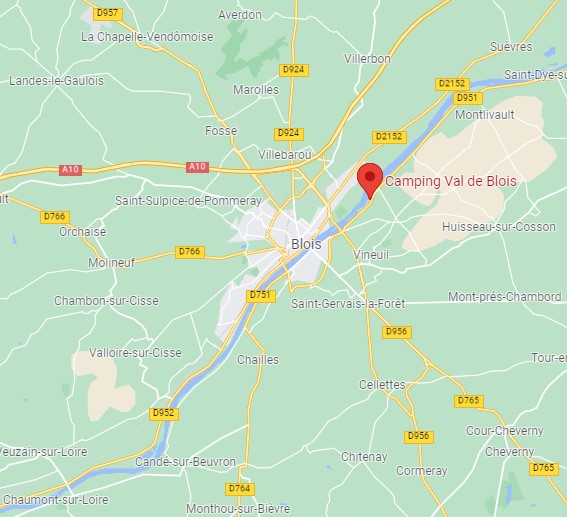 Distance de la Loire : 70 mètresDistance de Blois : 4 kmDistance Gare SNCF et routière de Blois-Chambord : 5.4 kmDistance supermarché le plus proche (Intermarché, Vineuil) : 3.2 kmPas de transports en commun depuis le camping.EQUIPEMENTS COMMUNS SITUES SUR LE CAMPINGSanitaires - Lave-linge -Sèche-lingeStructure gonflable – Snack (juillet/aout) - Epicerie à l’accueilTerrain de pétanque - Terrain de volley - BarbecuesVOTRE CHALETChalet 4 personnes sans sanitaires (de 7 à 12 ans d’ancienneté) – 20 m2 - Hébergement non accessible PMRDESCRIPTIF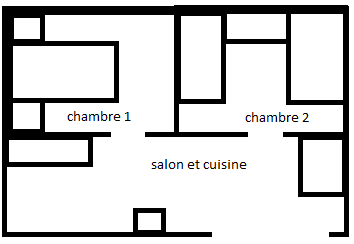 Les chambresChambre 1 : 1 lit mobile 140x200, 2 oreillers, 1 couette double, sans linge de maisonChambre 2 : 2 lits mobiles 90x200, 2 oreillers, 2 couettes simples, sans linge de maisonLa cuisineGaz en bouteille, plaque de gaz, vaisselle pour 4 personnes (voir inventaire), micro-ondes, cafetière, table et chaises 4 personnesEquipements complémentairesChauffage, parasol, terrasseSanitaires (douches, lavabos, WC) situés à 50 mètresInternet (wifi) uniquement autour de la réceptionPRIX ET MODALITES DE LOCATIONBasse saison : 55 € / Haute saison : 65 €Taxe de séjour : 0.44 € par nuit par personne majeureAcompte de réservation : 30% à plus d’un mois de la date du début du séjour, 100% à moins d’un mois.Aucun frais de dossier, aucune assurance annulation, transformation de l’acompte en avoir pour une année en cas d’annulation.Assurance responsabilité civile obligatoire.Logement non-fumeur. Pas de bruit après 23h (sous peine d’exclusion).Prestation annexe : Location de draps (8.50 € par lit simple et 10.50 € par lit double).Toute l’équipe du Camping Val de Blois vous souhaite un agréable séjour